 ประกาศองค์การบริหารส่วนตำบลคำแมดเรื่อง บัญชีรายการที่ดินและสิ่งปลูกสร้าง(ภ.ด.ส.3)****************************อาศัยอำนาจตามพระราชบัญญัติภาษีที่ดินและสิ่งปลูกสร้าง พ.ศ.2562 มาตรา 30 และตามระเบียบกระทรวงมหาดไทยว่าด้วยการดำเนินการตาม พระราชบัญญัติภาษีที่ดินและสิ่งปลูกสร้าง พ.ศ. 2562 ข้อ 23 ให้องค์กรปกครองส่วนท้องถิ่น นำข้อมูลที่ดินและสิ่งปลูกสร้างภายในเขตองค์กรปกครอง ส่วนท้องถิ่นที่สำรวจแล้ว มาจัดทำบัญชีรายการที่ดินและสิ่งปลูกสร้าง เพื่อประกาศไว้ ณ สำนักงานหรือที่ทำการ ขององค์กรปกครองส่วนท้องถิ่น หรือสถานที่อื่นตามที่เห็นสมควรไม่น้อยกว่าสามสิบวัน พร้อมทั้งจัดส่งข้อมูลที่ เกี่ยวข้องให้ผู้เสียภาษีแต่ละรายทราบ นั้น บัดนี้ องค์การบริหารส่วนตำบลคำแมด ได้ดำเนินการสำรวจข้อมูลที่ดินและสิ่งปลูกสร้างที่อยู่ภายในเขตองค์กรปกครองส่วนท้องถิ่น เสร็จสิ้นแล้ว อาศัยอำนาจตามมาตรา 30 และ 34 แห่งพระราชบัญญัติภาษีที่ดินและสิ่งปลูกสร้าง พ.ศ.2562 ประกอบกับข้อ 23 – 24 ของระเบียบกระทรวงมหาดไทยว่าด้วยการดำเนินการตามพระราชบัญญัติภาษีที่ดินและสิ่งปลูกสร้าง พ.ศ. 2562 องค์การบริหารส่วนตำบลคำแมด จึงขอประกาศบัญชีรายการที่ดินและสิ่งปลูกสร้าง (ภ.ด.ส.3)ประจำปี พ.ศ.2563 ไว้ ณ สำนักงานองค์การบริหารส่วนตำบลคำแมด เป็นเวลา 30 วัน พร้อมทั้งได้จัดส่งบัญชีรายการดังกล่าวให้กับผู้เสียภาษีแต่รายละทราบถึงรายการทรัพย์สินของท่านทางไปรษณีย์ลงทะเบียนหรือเจ้าหน้าที่จัดส่งโดยตรงถึงท่าน ทั้งนี้ หากผู้เสียภาษีรายใดตรวจสอบรายการแล้ว เห็นว่าบัญชีรายการที่ดินและสิ่งปลูกสร้างที่ได้จัดทำขึ้นไม่ถูกต้องตามความเป็นจริง ท่านสามารถเขียนคำร้องเพื่อขอแก้ไขให้ถูกต้องได้ ตามมาตรา 32 วรรคหนึ่ง แห่งพระราชบัญญัติภาษีที่ดินและสิ่งปลูกสร้าง พ.ศ.2562 ณ ฝ่ายพัฒนารายได้ กองคลัง องค์การบริหารส่วนตำบลคำแมด หรือสอบถามเพิ่มเติมได้ที่หมายเลขโทรศัพท์ 043-000860 หรือ จากเว็บไซต์องค์การบริหารส่วนตำบลคำแมด (www.kammad.com) ได้ตลอด 24 ชั่วโมง จึงประกาศมาเพื่อทราบโดยทั่วกันประกาศ  ณ  วันที่   31    เดือน  มีนาคม  พ.ศ.  ๒๕62(นายโกศล  ไชยปัญญา)นายกองค์การบริหารส่วนตำบลคำแมด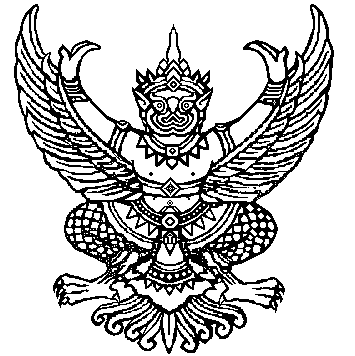 